北海国际学院（歌尔科技学院）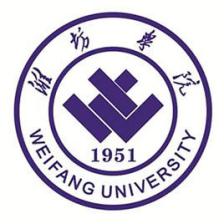 学生宿舍通报（2016—2017学年第一学期第 十 周）学生工作处宿管部                              2016.11.03宿舍卫生检查情况通报本周四宿管部成员对宿舍进行了集中检查。各专业宿舍情况一般，望各专业、各位辅导员老师继续加强宿舍管理，保持和谐、文明、卫生的宿舍环境。现将本周检查结果公布如下：检查时间：2016年11 月03日   14:00至16:00检查范围：4#、6#、7#、8#、           第十周学生工作通报反馈情况统计表宿舍号专业出现情况辅导员4143机械制造与自动化桌子乱放、乱挂、厕所未打扫、地面脏、有异味原源4136电气自动化技术整体差、没打扫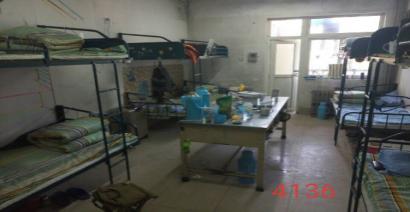 原源4163汽车技术服务与营销1、3、4、5床没被子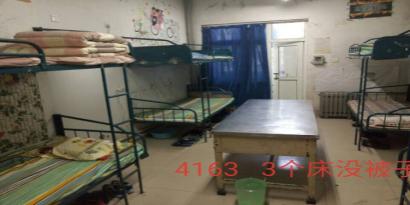 王永波4145机械制造与自动化有异味、部分人未叠被、东西乱挂、地面脏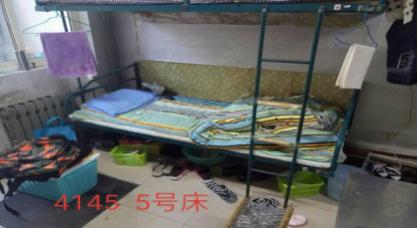 原源4149应用电子技术有异味、电源未关、地面未干、桌子乱原源7337工商企业管理桌子乱、乱放乱挂、3床不整齐、充电器、阳台脏、郝连涛7345汽车技术服务与营销地未干、异味、被整体放错、床边乱挂、王永波8260会计异味、1、3、5床充电器、厕所地未干、4床乱、3床被放反王强7338、7339、7340工商企业管理有人未离开宿舍郝连涛7344应用电子技术阳台未干、异味、被子整体乱、1、4、7、8床上乱放、原源4207工商企业管理优秀宿舍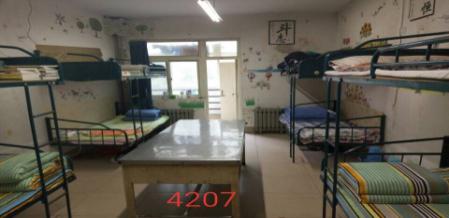 郝连涛